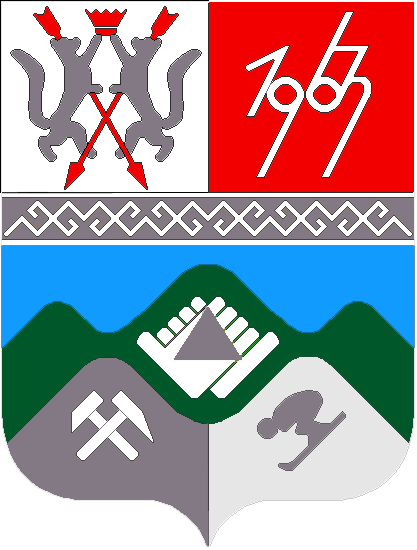 КЕМЕРОВСКАЯ ОБЛАСТЬМУНИЦИПАЛЬНОЕ ОБРАЗОВАНИЕ «ТАШТАГОЛЬСКИЙ МУНИЦИПАЛЬНЫЙ РАЙОН»СОВЕТ НАРОДНЫХ ДЕПУТАТОВ ТАШТАГОЛЬСКИЙ МУНИЦИПАЛЬНОГО РАЙОНА РЕШЕНИЕот «24» апреля 2018 года № 305-ррПринято Советом народных депутатов Таштагольского муниципального районаот 24 апреля 2018 года Об исполнении бюджета Муниципального образования «Таштагольский муниципальный район за 2017 годВ соответствии с Бюджетным кодексом Российской Федерации, Федеральным законом от 06.10.2003 г. № 131-ФЗ «Об общих принципах организации местного самоуправления в Российской Федерации», руководствуясь уставом Таштагольского района, Совет народных депутатов Таштагольского   муниципального районаРЕШИЛ:Статья 1. Утвердить основные характеристики  исполнения бюджета Таштагольского муниципального района за  2017 год:	 объем доходов  бюджета Таштагольского муниципального района в сумме 2 543 570,0 тыс. рублей;объем расходов бюджета Таштагольского муниципального района сумме 2 541 275,7 тыс. рублей;профицит бюджета Таштагольского муниципального района в       сумме 2 294,3 тыс. рублей.Статья 2. Утвердить отчет об исполнении бюджета Таштагольского муниципального района по доходам по кодам классификации доходов бюджета за 2017 год, согласно Приложению № 1 настоящего решения.Статья 3. Утвердить отчет об исполнении бюджета Таштагольского муниципального района  по кодам видов, подвидов доходов за 2017 год, согласно Приложению № 2 настоящего решения.Статья 4. Утвердить отчет об исполнении бюджета по расходам бюджета Таштагольского муниципального района по разделам, подразделам функциональной классификации расходов бюджетов Российской Федерации за 2017 год, согласно Приложению № 3 настоящего решения.Статья 5. Утвердить отчет по расходам бюджета Таштагольского муниципального района по ведомственной структуре расходов за 2017 год, согласно Приложению № 4 настоящего решения.Статья 6. Утвердить отчет по источникам финансирования дефицита бюджета по кодам групп, подгрупп, статей, видов, классификации операций сектора государственного управления, за 2017 год, согласно Приложению    № 5 настоящего решения.Статья 7. Утвердить отчет по источникам финансирования дефицита бюджета по кодам классификации источников финансирования дефицита бюджета за 2017 год, согласно Приложению № 6 настоящего решения.Статья 8. Настоящее решение опубликовать в газете «Красная Шория» и разместить на официальном сайте администрации Таштагольского муниципального района в сети Интернет.Настоящее решение вступает в силу с момента его официального опубликования.Глава Таштагольскогомуниципального района                                                            В. Н. МакутаПредседатель Совета народных депутатов Таштагольского муниципального района				 И. Г. Азаренок